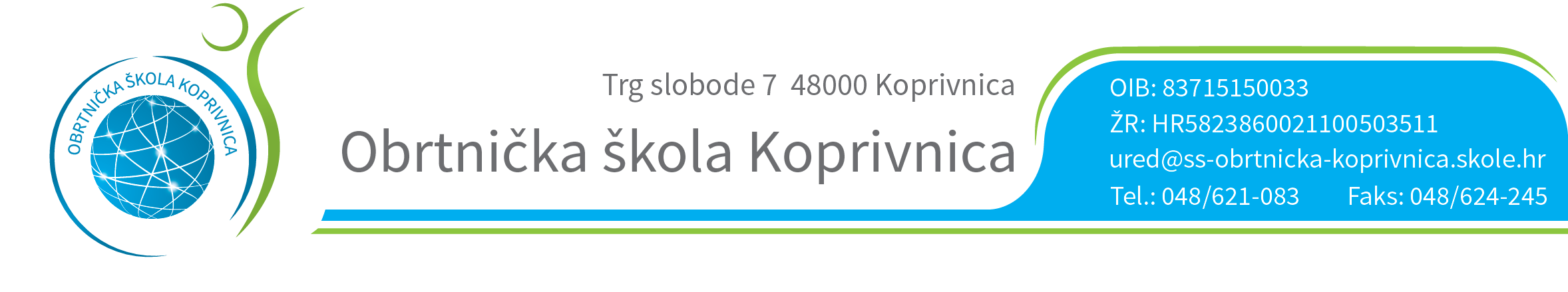 RASPORED OBRANE ZAVRŠNOG RADA13.06.2015. MONTER SUHE GRADNJEPROSTORIJA: 48 POVJERENSTVO ZA ZANIMANJE  MONTER SUHE GRADNJEKSENIJA PREMEC - predsjednik i mentorNENAD SMILJANEC – članDANIJEL LOVRENČIĆ – članMARKO MIHALDINEC – član TOMISLAV LATIN  - zapisničar Predsjednik Prosudbenoga odbora:                                                                          		Ratimir LjubićRED.BROJUČENIK VRIJEME1.DENIS CESAR10,502.KARLO DAM11,003.RENATO HUM11,104.BORNA KIŠ11,205.PATRIK LOPATNIK11,306.ROBERT RENDULIĆ11,407.ROBERT SAMBOL11,508.IVAN SEKAČIĆ12,009.IVAN ŠESTAK12,1010.MARKO ŠPILJARIĆ12,20